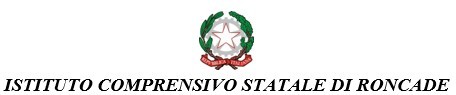 Spett.le Dirigente ScolasticoIC RoncadeRicevuta per prestazione occasionaleCon la presente il/la sottoscritto/a …………………………………………………………………, dà ricevuta del compenso pattuito per la prestazione svolta nel periodo ………………………………  nell’ambito di …………………………………………………………………………………………Compenso lordo	Euro …………..Ritenuta d’acconto (20%)	Euro ..................Compenso netto	Euro ..................Si   prega   di   accreditare   l’importo   di   Euro   ...........................   sul conto corrente presso la Banca……………….............................................................  Codice IBAN ................................................................Dichiaro di essere esonerato dall’obbligo della fatturazione in quanto trattasi di prestazione occasionale ai sensi dell’art. 5 del D.P.R. 633/72.Luogo e data	Firma ..................................................(Applicare bollo da € 2 per importi superiori € 77,47; il bollo non si applica qualora l’Associazione committente sia una ODV, APS o Onlus iscritta nei rispettivi Registri)